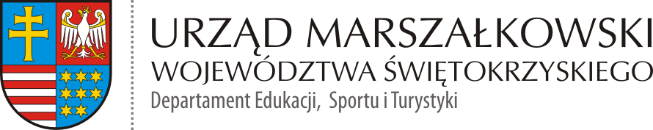 Załącznik nr 2 do zapytania ofertowegoWYKAZ ZREALIZOWANYCH USŁUGDotyczy postępowania na przeprowadzenie jakościowych i ilościowych badań dot. mobilności turystów rowerowych w województwie świętokrzyskim.(Realizacja co najmniej dwóch projektów z zakresu badań społecznych i/ lub marketingowych realizowane technikami CATI 
lub CAPI lub CAWI, na próbach minimum n=1000 w każdym projekcie o wartości co najmniej 15 000,00 (słownie: piętnaście tysięcy złotych) brutto każdy z czego co najmniej jedno z tych badań musi dotyczyć zachowań turystów na rynku Polskim).Podpis(y) Wykonawcy……………………………………………………………………………………………………………………………Lp.Nazwa usługiTechnika
badaniaTermin wykonaniausługiWartość usługi wyrażona 
w PLN bruttoNazwa i adres 
odbiorcy usługi
1)2)